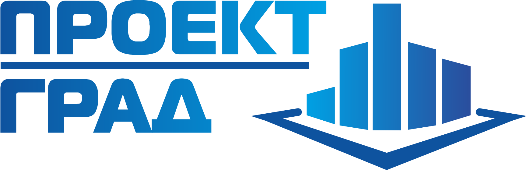 ПроектПРОЕКТ ПЛАНИРОВКИ И ПРОЕКТ МЕЖЕВАНИЯ ТЕРРИТОРИИ В РАЙОНЕ УЛИЦ ЛЕНИНА-ТРУДАВ Г. МИХАЙЛОВСК, РАСПОЛОЖЕННОГО НА ТЕРРИТОРИИ МИХАЙЛОВСКОГО МУНИЦИПАЛЬНОГО ОБРАЗОВАНИЯТом 3. Проект межевания территорииМК № 42-18Екатеринбург 2018ПроектПРОЕКТ ПЛАНИРОВКИ И ПРОЕКТ МЕЖЕВАНИЯ ТЕРРИТОРИИ В РАЙОНЕ УЛИЦ ЛЕНИНА-ТРУДАВ Г. МИХАЙЛОВСК, РАСПОЛОЖЕННОГО НА ТЕРРИТОРИИ МИХАЙЛОВСКОГО МУНИЦИПАЛЬНОГО ОБРАЗОВАНИЯТом 3. Проект межевания территорииМК № 42-18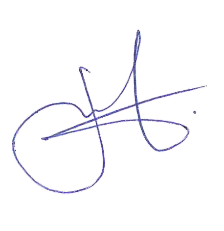 Директор										И.И. Банников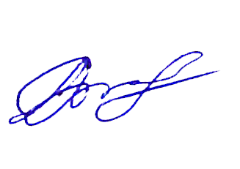 Гл. градостроитель отдела                                                                    О. В. Идолова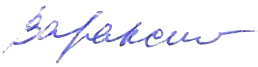 Вед. градостроитель проекта							Н.В. ВараксинаЕкатеринбург 2018Список разработчиковСостав проектаСодержаниеВВЕДЕНИЕ	61.	Краткая характеристика территории	82. Анализ сведений о земельных участках, расположенных в границах проектирования	83. Обоснование принятых решений по формированию и перераспределению земельных участков	84. Сведения о земельных участках, формируемых (образуемых), сохраняемых и преобразуемых	9ВВЕДЕНИЕПроект планировки и проект межевания территории в районе улиц Ленина-Труда в г. Михайловск, расположенного на территории Михайловского муниципального образования (далее – Проект) разработан коллективом ООО «ПроектГрад».Проект выполнен на основании:- Муниципального контракта № МК 39-18.Основными целями разработки проекта является обеспечение устойчивого развития территории г. Михайловска, выделение элементов планировочной структуры, установление границ земельных участков, на которых расположены объекты капитального строительства, границ земельных участков, предназначенных для строительства и размещения линейных объектов.При разработке проекта планировки и проекта межевания учтены и использованы следующие законодательные нормативные документы (с изменениями и дополнениями):-	Градостроительный Кодекс Российской Федерации от 29.12.2004 года № 190-ФЗ;-	Земельный Кодекс Российской Федерации (Федеральный Закон от 25.10.2001 года № 136-ФЗ);-	Водный Кодекс Российской Федерации (Федеральный Закон от 03.06.2006 года № 74-ФЗ);-	Лесной Кодекс Российской Федерации (Федеральный Закон от 04.12.2006 года № 200-ФЗ);-	Федеральный закон от 08.11.2007 г. № 257-ФЗ «Об автомобильных дорогах и дорожной деятельности в Российской Федерации»;-	Федеральный закон от 22.07.2008 г. № 123-ФЗ «Технический регламент и требования пожарной безопасности»;-	Федеральный закон от 30.05.1997 г. № 52-ФЗ «О санитарно-эпидемиологическом благополучии населения»;-	Федеральный закон от 12.02.1998 г. № 28-ФЗ «О гражданской обороне»;-	Федеральный закон 21.12.1994 г. № 68-ФЗ «О защите населения и территорий от чрезвычайных ситуаций природного и техногенного характера»;-	Федеральный закон от 24.11.1995 г. № 181-ФЗ «О социальной защите инвалидов в Российской Федерации»;-	Федеральный закон от 24.07.2007 г. № 221-ФЗ «О государственном кадастре недвижимости»;-	СП 42.13330.2011. Градостроительство. Планировка и застройка городских и сельских поселений;-	нормативы градостроительного проектирования Свердловской области НГПСО 1-2009.66;-	местные нормативы градостроительного проектирования Михайловского муниципального образования, утвержденные решением Думы Михайловского муниципального образования от 14.12.2016 №72; -	СанПиН 2.2.1/2.1.1.1200-03 Санитарно-защитные зоны и санитарная классификация предприятий, сооружений и иных объектов;-	СНиП 11-04-2003 «Инструкция о порядке разработки, согласования, экспертизе и утверждений градостроительной документации» в части не противоречащей Градостроительному кодексу РФ;-	СНиП 2.04.02-84* Водоснабжение. Наружные сети и сооружения;-	СНиП 2.04.03.-85 Канализация. Наружные сети и сооружения;-	СНиП 2.04.07-86 Тепловые сети;-	СНиП 2.06.15-85 Инженерная защита территории от затопления и подтопления;-	СНиП 11.02.-96 Инженерные изыскания для строительства. Основные положения;-	СНиП 2.01.01-82* Строительная климатология и геофизика;-	СНиП 23-01-99 Строительная климатология;-	СП 30-102-99 Планировка и застройка территорий малоэтажного жилищного строительства.При разработке Проекта учтены:- Генеральный план Михайловского муниципального образования, утвержденный решением Думы Михайловского муниципального образования от 21.12.2012 № 60;- Генеральный план г. Михайловска, утвержденный решением Думы Михайловского муниципального образования от 04.05.2011 №15;- Правила землепользования и застройки Михайловского муниципального образования в новой редакции, утвержденные решением Думы Михайловского муниципального образования от 26.04.2017 № 30;- Муниципальная программа «Реализация документов территориального планирования Нижнесергинского муниципального района от 30.09.2016 № 285;- Соглашение между администрацией Нижнесергинского муниципального района и администрацией Михайловского муниципального образования о взаимодействии и передаче части полномочий в сфере градостроительной деятельности на 2018 г.Проект разработан на основе цифрового планово-картографического материала М 1:2000 проектируемой территории г. Михайловска, выполненном ЕО ФГУП «Уралаэрогеодезия», 2008 г., в местной системе координат, ОАО «Уралаэрогеодезия», 2012 г. в МСК 66.Краткая характеристика территорииТерритория проектируемого жилого района находится в северной части населенного пункта. Земельный участок, планируемый для застройки граничит:Проектируемая территория относится к кадастровым кварталам со следующими номерами: 66:16:2601004; 66:16:2601003; 66:16:2601002; 66:16:1406001.Проект межевания территории выполнен в целях установления границ незастроенных земельных участков, планируемых для предоставления физическим и юридическим лицам для строительства, а также границ земельных участков, предназначенных для размещения объектов капитального строительства местного значения.В соответствии с данными Федеральной службы государственной регистрации, кадастра и картографии Росреестра, в границы проектирования попадает 1 земельный участок, который имеет неуточненные (декларированные) границы. Земельный участок, попадающий в границы проектирования, отображен в графической части проекта межевания - «План фактического использования территории» (лист 1).2. Анализ сведений о земельных участках, расположенных в границах проектированияПроектируемая территория располагается на землях категории – земли населенных пунктов, в границах кадастровых кварталов:- 66:16:2601004; - 66:16:2601003; - 66:16:2601002; - 66:16:1406001.Перечень земельных участков, расположенных в границах проектирования представлен в таблице 1. Таблица 1Перечень земельных участков3. Обоснование принятых решений по формированию и перераспределению земельных участковПлощадь образуемых земельных участков для индивидуальных жилых домов с приусадебными участками в соответствии с ПЗЗ Михайловского муниципального образования, утвержденные решением Думы Михайловского муниципального образования от 26.04.2017 № 30, может составлять от 600 кв.м до 1500 кв.м.Проектом предусматривается образование земельных участков путем образования земельных участков из земель, государственная собственность на которые не разграничена.4. Сведения о земельных участках, формируемых (образуемых), сохраняемых и преобразуемыхОсновные характеристики участков, выделяемых и уточняемых в границах проектирования, сведены в ведомости земельных участков в системе координат Свердловской области и приведены в таблице 2. Все образуемые земельные участки сформированы из неразграниченных земель. Таблица 2Ведомость координат образуемых и уточняемых земельных участков Раздел проектаДолжностьФамилияПодпись1234Архитектурно-планировочная частьГрадостроитель I категорииН. В. Вараксина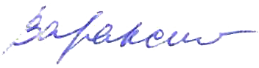 Транспортная инфраструктураИнженерВ. А. ГуляевИнженерная инфраструктураИнженерК. В. Юдина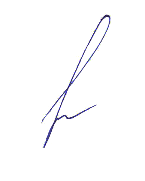 Инженерное благоустройствоИнженерГ.Ю. Букша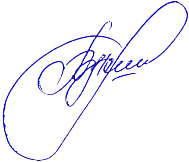 Охрана окружающей средыСпециалистА.В. Зуева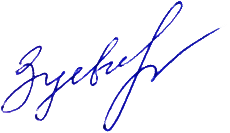 №п/пНаименованиеМасштабКол-волистовКол-волистовГриф секретности1.Материалы основной части проекта планировки территорииМатериалы основной части проекта планировки территорииМатериалы основной части проекта планировки территорииМатериалы основной части проекта планировки территорииМатериалы основной части проекта планировки территории1.1.Проект планировки и проект межевания территории в районе улиц Ленина-Труда в г. Михайловск, расположенного на территории Михайловского муниципального образования. Утверждаемая часть проекта планировки территории. Том 1. –1818несекретно1.2.Основной чертеж проекта планировки территории 1:200011несекретно2.Материалы по обоснованию проекта планировки территорииМатериалы по обоснованию проекта планировки территорииМатериалы по обоснованию проекта планировки территорииМатериалы по обоснованию проекта планировки территорииМатериалы по обоснованию проекта планировки территории2.1Проект планировки и проект межевания территории в районе улиц Ленина-Труда в г. Михайловск, расположенного на территории Михайловского муниципального образования.Материалы по обоснованию проекта планировки территории. Том 2. –50несекретнонесекретно2.2.Схема расположения элемента планировочной структурыбез масштаба1несекретнонесекретно2.3Схема использования территории в период подготовки проекта планировки территории (опорный план)1:20001несекретнонесекретно2.4Схема границ зон с особыми условиями использования территорий1:20001несекретнонесекретно2.5.Схема организации улично-дорожной сети 1:20001несекретнонесекретно2.6Схема размещения сетей инженерно-технического обеспечения1:20001несекретнонесекретно2.7Схема вертикальной планировки и инженерной подготовки территории1:20001несекретнонесекретно2.8Разбивочный чертеж красных линий1:20001несекретнонесекретно3.Материалы основной части проекта межевания территорииМатериалы основной части проекта межевания территорииМатериалы основной части проекта межевания территорииМатериалы основной части проекта межевания территорииМатериалы основной части проекта межевания территории3.1.Проект планировки и проект межевания территории в районе улиц Ленина-Труда в г. Михайловск, расположенного на территории Михайловского муниципального образования. Том 3–1616несекретно3.2.Схема межевания территории. Проектное предложение1:200011несекретно4Материалы по обоснованию проекта межевания территорииМатериалы по обоснованию проекта межевания территорииМатериалы по обоснованию проекта межевания территорииМатериалы по обоснованию проекта межевания территорииМатериалы по обоснованию проекта межевания территории4.1Схема межевания территории. Современное использование территории1:200011несекретно№ п/пКадастровый номер земельного участкаПлощадь, кв.мАдресРазрешенное использование166:16:2601004:341176,00г Михайловск, ул Свердлова, д 111, для индивидуальной жилой застройки№ участка и назначениеПлощадь, кв. м№ поворотной точкиХУПримечаниеУчастки образуемыеУчастки образуемыеУчастки образуемыеУчастки образуемыеУчастки образуемыеУчастки образуемыеЗУ:1Для индивидуального жилищного строительства14681350795.301443210.08ЗУ:1Для индивидуального жилищного строительства14682350781.391443269.11ЗУ:1Для индивидуального жилищного строительства14683350758.001443264.74ЗУ:1Для индивидуального жилищного строительства14684350771.701443204.61ЗУ:2Для индивидуального жилищного строительства14581350771.701443204.61ЗУ:2Для индивидуального жилищного строительства14582350758.001443264.74ЗУ:2Для индивидуального жилищного строительства14583350734.911443260.64ЗУ:2Для индивидуального жилищного строительства14584350748.881443199.36ЗУ:3Для индивидуального жилищного строительства14831350748.881443199.36ЗУ:3Для индивидуального жилищного строительства14832350734.911443260.64ЗУ:3Для индивидуального жилищного строительства14833350711.861443256.55ЗУ:3Для индивидуального жилищного строительства14834350726.091443194.12ЗУ:4Для индивидуального жилищного строительства14781350726.091443194.12ЗУ:4Для индивидуального жилищного строительства14782350711.861443256.55ЗУ:4Для индивидуального жилищного строительства14783350689.541443252.60ЗУ:4Для индивидуального жилищного строительства14784350703.561443188.95ЗУ:5Для индивидуального жилищного строительства14971350703.561443188.95ЗУ:5Для индивидуального жилищного строительства14972350689.541443252.60ЗУ:5Для индивидуального жилищного строительства14973350672.081443249.49ЗУ:5Для индивидуального жилищного строительства14974350676.441443182.69ЗУ:6Для индивидуального жилищного строительства14841350734.911443260.64ЗУ:6Для индивидуального жилищного строительства14842350731.431443281.42ЗУ:6Для индивидуального жилищного строительства14843350670.411443275.97ЗУ:6Для индивидуального жилищного строительства14844350672.081443249.49ЗУ:6Для индивидуального жилищного строительства14845350689.541443252.60ЗУ:6Для индивидуального жилищного строительства14846350711.861443256.55ЗУ:7Для индивидуального жилищного строительства14161350731.431443281.42ЗУ:7Для индивидуального жилищного строительства14162350729.381443301.34ЗУ:7Для индивидуального жилищного строительства14163350668.461443302.37ЗУ:7Для индивидуального жилищного строительства14164350670.411443275.97ЗУ:8Для индивидуального жилищного строительства13851350655.941443177.97ЗУ:8Для индивидуального жилищного строительства13852350652.741443232.27ЗУ:8Для индивидуального жилищного строительства13853350627.991443231.06ЗУ:8Для индивидуального жилищного строительства13854350631.791443173.74ЗУ:8Для индивидуального жилищного строительства13855350639.041443174.08ЗУ:9Для индивидуального жилищного строительства13491350631.791443173.74ЗУ:9Для индивидуального жилищного строительства13492350627.991443231.06ЗУ:9Для индивидуального жилищного строительства13493350604.541443229.91ЗУ:9Для индивидуального жилищного строительства13494350608.341443172.53ЗУ:10Для индивидуального жилищного строительства14791350608.341443172.53ЗУ:10Для индивидуального жилищного строительства14792350604.541443229.91ЗУ:10Для индивидуального жилищного строительства14793350590.151443229.20ЗУ:10Для индивидуального жилищного строительства14794350578.871443228.65ЗУ:10Для индивидуального жилищного строительства14795350582.681443171.20ЗУ:11Для индивидуального жилищного строительства14801350582.681443171.20ЗУ:11Для индивидуального жилищного строительства14802350578.871443228.65ЗУ:11Для индивидуального жилищного строительства14803350553.221443227.39ЗУ:11Для индивидуального жилищного строительства14804350557.011443169.87ЗУ:12Для индивидуального жилищного строительства14831350557.011443169.87ЗУ:12Для индивидуального жилищного строительства14832350553.221443227.39ЗУ:12Для индивидуального жилищного строительства14833350527.521443226.13ЗУ:12Для индивидуального жилищного строительства14834350531.341443168.54ЗУ:13Для индивидуального жилищного строительства14981350652.741443232.27ЗУ:13Для индивидуального жилищного строительства14982350651.251443256.13ЗУ:13Для индивидуального жилищного строительства14983350588.641443253.05ЗУ:13Для индивидуального жилищного строительства14984350590.151443229.20ЗУ:13Для индивидуального жилищного строительства14985350604.541443229.91ЗУ:13Для индивидуального жилищного строительства14986350627.991443231.06ЗУ:14Для индивидуального жилищного строительства14891350651.251443256.13ЗУ:14Для индивидуального жилищного строительства14892350649.851443279.99ЗУ:14Для индивидуального жилищного строительства14893350587.121443276.56ЗУ:14Для индивидуального жилищного строительства14894350588.641443253.05ЗУ:15Для индивидуального жилищного строительства14801350587.121443276.56ЗУ:15Для индивидуального жилищного строительства14802350649.851443279.99ЗУ:15Для индивидуального жилищного строительства14803350648.981443303.11ЗУ:15Для индивидуального жилищного строительства14804350585.661443300.27ЗУ:16Для индивидуального жилищного строительства14991350590.151443229.20ЗУ:16Для индивидуального жилищного строительства14992350588.641443253.05ЗУ:16Для индивидуального жилищного строительства14993350525.941443249.97ЗУ:16Для индивидуального жилищного строительства14994350527.521443226.13ЗУ:16Для индивидуального жилищного строительства14995350553.221443227.39ЗУ:16Для индивидуального жилищного строительства14996350578.871443228.65ЗУ:16Для индивидуального жилищного строительства14991350590.151443229.20ЗУ:17Для индивидуального жилищного строительства14791350587.121443276.56ЗУ:17Для индивидуального жилищного строительства14792350524.381443273.48ЗУ:17Для индивидуального жилищного строительства14793350525.941443249.97ЗУ:17Для индивидуального жилищного строительства14794350588.641443253.05ЗУ:18Для индивидуального жилищного строительства14931350585.661443300.27ЗУ:18Для индивидуального жилищного строительства14932350522.821443297.18ЗУ:18Для индивидуального жилищного строительства14933350524.381443273.48ЗУ:18Для индивидуального жилищного строительства14934350587.121443276.56ЗУ:19Для индивидуального жилищного строительства14931350506.361443167.24ЗУ:19Для индивидуального жилищного строительства14932350502.521443225.22ЗУ:19Для индивидуального жилищного строительства14933350476.851443223.89ЗУ:19Для индивидуального жилищного строительства14934350480.691443165.91ЗУ:20Для индивидуального жилищного строительства14881350480.691443165.91ЗУ:20Для индивидуального жилищного строительства14882350476.851443223.89ЗУ:20Для индивидуального жилищного строительства14883350451.291443222.57ЗУ:20Для индивидуального жилищного строительства14884350455.121443164.59ЗУ:21Для индивидуального жилищного строительства14881350429.551443163.27ЗУ:21Для индивидуального жилищного строительства14882350455.121443164.59ЗУ:21Для индивидуального жилищного строительства14883350451.291443222.57ЗУ:21Для индивидуального жилищного строительства14884350439.671443221.97ЗУ:21Для индивидуального жилищного строительства14885350425.721443221.25ЗУ:22Для индивидуального жилищного строительства14881350403.991443161.94ЗУ:22Для индивидуального жилищного строительства14882350429.551443163.27ЗУ:22Для индивидуального жилищного строительства14883350425.721443221.25ЗУ:22Для индивидуального жилищного строительства14884350400.151443219.93ЗУ:23Для индивидуального жилищного строительства14621350403.991443161.94ЗУ:23Для индивидуального жилищного строительства14622350400.151443219.93ЗУ:23Для индивидуального жилищного строительства14623350375.661443218.67ЗУ:23Для индивидуального жилищного строительства14624350378.241443160.61ЗУ:24Для индивидуального жилищного строительства14771350502.521443225.22ЗУ:24Для индивидуального жилищного строительства14772350500.971443248.72ЗУ:24Для индивидуального жилищного строительства14773350438.601443245.53ЗУ:24Для индивидуального жилищного строительства14774350439.671443221.97ЗУ:24Для индивидуального жилищного строительства14775350451.291443222.57ЗУ:24Для индивидуального жилищного строительства14776350476.851443223.89ЗУ:25Для индивидуального жилищного строительства14531350500.971443248.72ЗУ:25Для индивидуального жилищного строительства14532350499.411443272.22ЗУ:25Для индивидуального жилищного строительства14533350437.571443268.68ЗУ:25Для индивидуального жилищного строительства14534350438.601443245.53ЗУ:26Для индивидуального жилищного строительства14361350499.411443272.22ЗУ:26Для индивидуального жилищного строительства14362350497.891443295.23ЗУ:26Для индивидуального жилищного строительства14363350436.491443292.15ЗУ:26Для индивидуального жилищного строительства14364350437.571443268.68ЗУ:27Для индивидуального жилищного строительства14951350439.671443221.97ЗУ:27Для индивидуального жилищного строительства14952350438.601443245.53ЗУ:27Для индивидуального жилищного строительства14953350374.631443241.73ЗУ:27Для индивидуального жилищного строительства14954350375.661443218.67ЗУ:27Для индивидуального жилищного строительства14955350400.151443219.93ЗУ:27Для индивидуального жилищного строительства14956350425.721443221.25ЗУ:28Для индивидуального жилищного строительства14901350438.601443245.53ЗУ:28Для индивидуального жилищного строительства14902350437.571443268.68ЗУ:28Для индивидуального жилищного строительства14903350373.601443265.05ЗУ:28Для индивидуального жилищного строительства14904350374.631443241.73ЗУ:29Для индивидуального жилищного строительства15041350437.571443268.68ЗУ:29Для индивидуального жилищного строительства15042350436.491443292.15ЗУ:29Для индивидуального жилищного строительства15043350372.551443288.51ЗУ:29Для индивидуального жилищного строительства15044350373.601443265.05ЗУ:30Для индивидуального жилищного строительства14271350353.281443159.32ЗУ:30Для индивидуального жилищного строительства14272350350.691443217.34ЗУ:30Для индивидуального жилищного строительства14273350323.111443215.28ЗУ:30Для индивидуального жилищного строительства14274350331.571443158.20ЗУ:31Для индивидуального жилищного строительства14291350307.551443156.69ЗУ:31Для индивидуального жилищного строительства14292350309.241443157.04ЗУ:31Для индивидуального жилищного строительства14293350331.571443158.20ЗУ:31Для индивидуального жилищного строительства14294350323.111443215.28ЗУ:31Для индивидуального жилищного строительства14295350296.891443211.73ЗУ:32Для индивидуального жилищного строительства14291350283.091443151.52ЗУ:32Для индивидуального жилищного строительства14292350307.551443156.69ЗУ:32Для индивидуального жилищного строительства14293350296.891443211.73ЗУ:32Для индивидуального жилищного строительства14294350287.071443210.59ЗУ:32Для индивидуального жилищного строительства14295350271.951443207.66ЗУ:33Для индивидуального жилищного строительства14751350283.091443151.52ЗУ:33Для индивидуального жилищного строительства14752350271.951443207.66ЗУ:33Для индивидуального жилищного строительства14753350257.951443205.90ЗУ:33Для индивидуального жилищного строительства14754350246.871443203.56ЗУ:33Для индивидуального жилищного строительства14755350258.231443146.26ЗУ:34Для индивидуального жилищного строительства14831350258.231443146.26ЗУ:34Для индивидуального жилищного строительства14832350246.871443203.56ЗУ:34Для индивидуального жилищного строительства14833350222.021443198.31ЗУ:34Для индивидуального жилищного строительства14834350233.391443141.01ЗУ:35Для индивидуального жилищного строительства14751350233.391443141.01ЗУ:35Для индивидуального жилищного строительства14752350222.021443198.31ЗУ:35Для индивидуального жилищного строительства14753350196.801443192.98ЗУ:35Для индивидуального жилищного строительства14754350209.191443135.90ЗУ:36Для индивидуального жилищного строительства14761350287.071443210.59ЗУ:36Для индивидуального жилищного строительства14762350296.891443211.73ЗУ:36Для индивидуального жилищного строительства14763350323.111443215.28ЗУ:36Для индивидуального жилищного строительства14764350350.691443217.34ЗУ:36Для индивидуального жилищного строительства14765350349.711443239.45ЗУ:36Для индивидуального жилищного строительства14766350285.591443235.26ЗУ:37Для индивидуального жилищного строительства14901350349.711443239.45ЗУ:37Для индивидуального жилищного строительства14902350348.681443262.54ЗУ:37Для индивидуального жилищного строительства14903350284.161443258.33ЗУ:37Для индивидуального жилищного строительства14904350285.591443235.26ЗУ:38Для индивидуального жилищного строительства14731350348.681443262.54ЗУ:38Для индивидуального жилищного строительства14732350347.671443285.26ЗУ:38Для индивидуального жилищного строительства14733350282.831443281.01ЗУ:38Для индивидуального жилищного строительства14734350284.161443258.33ЗУ:39Для индивидуального жилищного строительства14641350346.681443307.69ЗУ:39Для индивидуального жилищного строительства14642350281.471443303.44ЗУ:39Для индивидуального жилищного строительства14643350282.831443281.01ЗУ:39Для индивидуального жилищного строительства14644350347.671443285.26ЗУ:40Для индивидуального жилищного строительства14981350257.951443205.90ЗУ:40Для индивидуального жилищного строительства14982350252.861443229.35ЗУ:40Для индивидуального жилищного строительства14983350191.841443216.46ЗУ:40Для индивидуального жилищного строительства14984350196.801443192.98ЗУ:40Для индивидуального жилищного строительства14985350222.021443198.31ЗУ:40Для индивидуального жилищного строительства14986350246.871443203.56ЗУ:41Для индивидуального жилищного строительства14981350252.861443229.35ЗУ:41Для индивидуального жилищного строительства14982350247.761443252.81ЗУ:41Для индивидуального жилищного строительства14983350186.621443239.87ЗУ:41Для индивидуального жилищного строительства14984350191.841443216.46ЗУ:42Для индивидуального жилищного строительства15001350247.761443252.81ЗУ:42Для индивидуального жилищного строительства15002350242.671443276.26ЗУ:42Для индивидуального жилищного строительства15003350181.521443263.33ЗУ:42Для индивидуального жилищного строительства15004350186.621443239.87ЗУ:43Для индивидуального жилищного строительства12861350242.671443276.26Уточняемый участок №    66:16:2601004:34ЗУ:43Для индивидуального жилищного строительства12862350239.231443291.81Уточняемый участок №    66:16:2601004:34ЗУ:43Для индивидуального жилищного строительства12863350196.611443289.62Уточняемый участок №    66:16:2601004:34ЗУ:43Для индивидуального жилищного строительства12864350176.431443286.80Уточняемый участок №    66:16:2601004:34ЗУ:43Для индивидуального жилищного строительства12865350181.521443263.33Уточняемый участок №    66:16:2601004:34ЗУ:44Для индивидуального жилищного строительства15031350490.291443087.70ЗУ:44Для индивидуального жилищного строительства15032350510.921443098.28ЗУ:44Для индивидуального жилищного строительства15033350508.011443142.28ЗУ:44Для индивидуального жилищного строительства15034350469.471443140.21ЗУ:45Для индивидуального жилищного строительства14471350490.291443087.70ЗУ:45Для индивидуального жилищного строительства14472350469.471443140.21ЗУ:45Для индивидуального жилищного строительства14473350444.481443139.00ЗУ:45Для индивидуального жилищного строительства14474350469.551443077.05ЗУ:45Для индивидуального жилищного строительства14475350476.931443080.61ЗУ:46Для индивидуального жилищного строительства14911350451.661443067.47ЗУ:46Для индивидуального жилищного строительства14912350469.551443077.05ЗУ:46Для индивидуального жилищного строительства14913350444.481443139.00ЗУ:46Для индивидуального жилищного строительства14914350421.751443137.79ЗУ:46Для индивидуального жилищного строительства14915350431.641443114.55ЗУ:46Для индивидуального жилищного строительства14916350440.901443092.78ЗУ:47Для индивидуального жилищного строительства14951350431.641443114.55ЗУ:47Для индивидуального жилищного строительства14952350421.751443137.79ЗУ:47Для индивидуального жилищного строительства14953350379.351443135.63ЗУ:47Для индивидуального жилищного строительства14954350381.071443096.99ЗУ:48Для индивидуального жилищного строительства14861350440.901443092.78ЗУ:48Для индивидуального жилищного строительства14862350431.641443114.55ЗУ:48Для индивидуального жилищного строительства14863350381.071443096.99ЗУ:48Для индивидуального жилищного строительства14864350393.021443067.58ЗУ:49Для индивидуального жилищного строительства14851350451.661443067.47ЗУ:49Для индивидуального жилищного строительства14852350440.901443092.78ЗУ:49Для индивидуального жилищного строительства14853350393.021443067.58ЗУ:49Для индивидуального жилищного строительства14854350403.341443042.21ЗУ:49Для индивидуального жилищного строительства14855350427.231443054.69ЗУ:50Для индивидуального жилищного строительства14771350513.991443051.86ЗУ:50Для индивидуального жилищного строительства14772350510.921443098.28ЗУ:50Для индивидуального жилищного строительства14773350490.291443087.70ЗУ:50Для индивидуального жилищного строительства14774350476.931443080.61ЗУ:50Для индивидуального жилищного строительства14775350496.691443032.30ЗУ:50Для индивидуального жилищного строительства14776350506.541443037.96ЗУ:51Для индивидуального жилищного строительства15011350496.691443032.30ЗУ:51Для индивидуального жилищного строительства15012350476.931443080.61ЗУ:51Для индивидуального жилищного строительства15013350469.551443077.05ЗУ:51Для индивидуального жилищного строительства15014350451.661443067.47ЗУ:51Для индивидуального жилищного строительства15015350471.881443018.05ЗУ:52Для индивидуального жилищного строительства14811350471.881443018.05ЗУ:52Для индивидуального жилищного строительства14812350451.661443067.47ЗУ:52Для индивидуального жилищного строительства14813350427.231443054.69ЗУ:52Для индивидуального жилищного строительства14814350447.861443004.25ЗУ:53Для индивидуального жилищного строительства14801350447.861443004.25ЗУ:53Для индивидуального жилищного строительства14802350427.231443054.69ЗУ:53Для индивидуального жилищного строительства14803350403.341443042.21ЗУ:53Для индивидуального жилищного строительства14804350424.271442990.71ЗУ:54Для индивидуального жилищного строительства14781350380.211442965.54ЗУ:54Для индивидуального жилищного строительства14782350402.391442978.14ЗУ:54Для индивидуального жилищного строительства14783350383.191443025.38ЗУ:54Для индивидуального жилищного строительства14784350354.601443010.43ЗУ:55Для индивидуального жилищного строительства14891350356.211442951.68ЗУ:55Для индивидуального жилищного строительства14892350380.211442965.54ЗУ:55Для индивидуального жилищного строительства14893350354.601443010.43ЗУ:55Для индивидуального жилищного строительства14894350332.181442998.71ЗУ:55Для индивидуального жилищного строительства14895350328.721442996.72ЗУ:56Для индивидуального жилищного строительства14961350331.271442937.31ЗУ:56Для индивидуального жилищного строительства14962350356.211442951.68ЗУ:56Для индивидуального жилищного строительства14963350328.721442996.72ЗУ:56Для индивидуального жилищного строительства14964350304.531442982.82ЗУ:57Для индивидуального жилищного строительства14921350303.821442921.53ЗУ:57Для индивидуального жилищного строительства14922350331.271442937.31ЗУ:57Для индивидуального жилищного строительства14923350304.531442982.82ЗУ:57Для индивидуального жилищного строительства14924350282.951442970.43ЗУ:58Для индивидуального жилищного строительства14511350332.181442998.71ЗУ:58Для индивидуального жилищного строительства14512350354.601443010.43ЗУ:58Для индивидуального жилищного строительства14513350383.191443025.38ЗУ:58Для индивидуального жилищного строительства14514350373.961443048.09ЗУ:58Для индивидуального жилищного строительства14515350322.021443022.52ЗУ:59Для индивидуального жилищного строительства14181350373.961443048.09ЗУ:59Для индивидуального жилищного строительства14182350365.131443069.83ЗУ:59Для индивидуального жилищного строительства14183350312.041443045.90ЗУ:59Для индивидуального жилищного строительства14184350322.021443022.52ЗУ:60Для индивидуального жилищного строительства14571350312.041443045.90ЗУ:60Для индивидуального жилищного строительства14572350365.131443069.83ЗУ:60Для индивидуального жилищного строительства14573350356.291443091.58ЗУ:60Для индивидуального жилищного строительства14574350329.691443081.17ЗУ:60Для индивидуального жилищного строительства14575350306.471443072.06ЗУ:60Для индивидуального жилищного строительства14576350301.681443070.18ЗУ:61Для индивидуального жилищного строительства14961350332.181442998.71ЗУ:61Для индивидуального жилищного строительства14962350322.021443022.52ЗУ:61Для индивидуального жилищного строительства14963350272.281442995.44ЗУ:61Для индивидуального жилищного строительства14964350282.951442970.43ЗУ:61Для индивидуального жилищного строительства14965350304.531442982.82ЗУ:61Для индивидуального жилищного строительства14966350328.721442996.72ЗУ:62Для индивидуального жилищного строительства14891350322.021443022.52ЗУ:62Для индивидуального жилищного строительства14892350312.041443045.90ЗУ:62Для индивидуального жилищного строительства14893350261.521443020.65ЗУ:62Для индивидуального жилищного строительства14894350272.281442995.44ЗУ:63Для индивидуального жилищного строительства14821350261.521443020.65ЗУ:63Для индивидуального жилищного строительства14822350312.041443045.90ЗУ:63Для индивидуального жилищного строительства14823350301.681443070.18ЗУ:63Для индивидуального жилищного строительства14824350283.881443061.20ЗУ:63Для индивидуального жилищного строительства14825350263.841443051.09ЗУ:63Для индивидуального жилищного строительства14826350251.241443044.73ЗУ:64Для индивидуального жилищного строительства14961350356.291443091.58ЗУ:64Для индивидуального жилищного строительства14962350354.391443134.34ЗУ:64Для индивидуального жилищного строительства14963350319.031443132.52ЗУ:64Для индивидуального жилищного строительства14964350329.691443081.17ЗУ:65Для индивидуального жилищного строительства14841350329.691443081.17ЗУ:65Для индивидуального жилищного строительства14842350319.031443132.52ЗУ:65Для индивидуального жилищного строительства14843350312.491443132.18ЗУ:65Для индивидуального жилищного строительства14844350290.591443127.55ЗУ:65Для индивидуального жилищного строительства14845350306.471443072.06ЗУ:66Для индивидуального жилищного строительства14951350306.471443072.06ЗУ:66Для индивидуального жилищного строительства14952350290.591443127.55ЗУ:66Для индивидуального жилищного строительства14953350266.361443122.43ЗУ:66Для индивидуального жилищного строительства14954350283.881443061.20ЗУ:66Для индивидуального жилищного строительства14955350301.681443070.18ЗУ:67Для индивидуального жилищного строительства14681350263.841443051.09ЗУ:67Для индивидуального жилищного строительства14682350283.881443061.20ЗУ:67Для индивидуального жилищного строительства14683350266.361443122.43ЗУ:67Для индивидуального жилищного строительства14684350244.731443117.86ЗУ:68Предпринимательство14701350251.241443044.73ЗУ:68Предпринимательство14702350263.841443051.09ЗУ:68Предпринимательство14703350244.731443117.86ЗУ:68Предпринимательство14704350215.621443111.71ЗУ:68Предпринимательство14705350239.731443071.71ЗУ:69Для индивидуального жилищного строительства15251350482.801442932.84ЗУ:69Для индивидуального жилищного строительства15252350454.281442979.06ЗУ:69Для индивидуального жилищного строительства15253350429.891442965.12ЗУ:69Для индивидуального жилищного строительства15254350458.421442918.89ЗУ:70Для индивидуального жилищного строительства15091350458.421442918.89ЗУ:70Для индивидуального жилищного строительства15092350429.891442965.12ЗУ:70Для индивидуального жилищного строительства15093350405.801442951.27ЗУ:70Для индивидуального жилищного строительства15094350434.321442905.04ЗУ:71Для индивидуального жилищного строительства14931350434.321442905.04ЗУ:71Для индивидуального жилищного строительства14932350405.801442951.27ЗУ:71Для индивидуального жилищного строительства14933350381.961442937.58ЗУ:71Для индивидуального жилищного строительства14934350410.411442891.38ЗУ:72Для индивидуального жилищного строительства14951350410.411442891.38ЗУ:72Для индивидуального жилищного строительства14952350381.961442937.58ЗУ:72Для индивидуального жилищного строительства14953350358.201442923.92ЗУ:72Для индивидуального жилищного строительства14954350386.601442877.43ЗУ:73Для индивидуального жилищного строительства15001350386.601442877.43ЗУ:73Для индивидуального жилищного строительства15002350358.201442923.92ЗУ:73Для индивидуального жилищного строительства15003350334.401442910.25ЗУ:73Для индивидуального жилищного строительства15004350362.491442863.76ЗУ:74Для индивидуального жилищного строительства14901350338.041442849.71ЗУ:74Для индивидуального жилищного строительства14902350362.491442863.76ЗУ:74Для индивидуального жилищного строительства14903350334.401442910.25ЗУ:74Для индивидуального жилищного строительства14904350313.711442898.37ЗУ:74Для индивидуального жилищного строительства14905350331.541442856.58ЗУ:74Для индивидуального жилищного строительства14906350336.821442850.52ЗУ:75Для индивидуального жилищного строительства14831350315.851442836.54ЗУ:75Для индивидуального жилищного строительства14832350310.091442843.15ЗУ:75Для индивидуального жилищного строительства14833350291.881442885.83ЗУ:75Для индивидуального жилищного строительства14834350265.171442870.59ЗУ:75Для индивидуального жилищного строительства14835350293.851442823.50ЗУ:76Для индивидуального жилищного строительства14891350271.041442809.20ЗУ:76Для индивидуального жилищного строительства14892350293.851442823.50ЗУ:76Для индивидуального жилищного строительства14893350265.171442870.59ЗУ:76Для индивидуального жилищного строительства14894350242.121442857.27ЗУ:77Для индивидуального жилищного строительства14911350271.041442809.20ЗУ:77Для индивидуального жилищного строительства14912350242.121442857.27ЗУ:77Для индивидуального жилищного строительства14913350237.021442854.32ЗУ:77Для индивидуального жилищного строительства14914350218.211442845.89ЗУ:77Для индивидуального жилищного строительства14915350248.881442795.88ЗУ:78Для индивидуального жилищного строительства15021350227.171442783.28ЗУ:78Для индивидуального жилищного строительства15022350248.881442795.88ЗУ:78Для индивидуального жилищного строительства15023350218.211442845.89ЗУ:78Для индивидуального жилищного строительства15024350195.231442835.45ЗУ:79Для индивидуального жилищного строительства14751350206.641442771.36ЗУ:79Для индивидуального жилищного строительства14752350227.171442783.28ЗУ:79Для индивидуального жилищного строительства14753350195.231442835.45ЗУ:79Для индивидуального жилищного строительства14754350173.561442825.82ЗУ:80Для индивидуального жилищного строительства14911350184.811442759.31ЗУ:80Для индивидуального жилищного строительства14912350206.641442771.36ЗУ:80Для индивидуального жилищного строительства14913350173.561442825.82ЗУ:80Для индивидуального жилищного строительства14914350154.071442817.06ЗУ:81Для индивидуального жилищного строительства14601350166.931442750.35ЗУ:81Для индивидуального жилищного строительства14602350156.461442769.90ЗУ:81Для индивидуального жилищного строительства14603350098.821442740.51ЗУ:81Для индивидуального жилищного строительства14604350099.191442725.33ЗУ:81Для индивидуального жилищного строительства14605350121.101442726.80ЗУ:82Для индивидуального жилищного строительства14911350156.461442769.90ЗУ:82Для индивидуального жилищного строительства14912350144.721442791.89ЗУ:82Для индивидуального жилищного строительства14913350098.131442769.57ЗУ:82Для индивидуального жилищного строительства14914350098.821442740.51ЗУ:83Для индивидуального жилищного строительства14751350144.721442791.89ЗУ:83Для индивидуального жилищного строительства14752350132.341442814.86ЗУ:83Для индивидуального жилищного строительства14753350096.981442814.91ЗУ:83Для индивидуального жилищного строительства14754350098.131442769.57